В соответствии с пунктом 5 статьи 19 Федерального закона от 05 апреля 2013 г. № 44-ФЗ «О контрактной системе в сфере закупок товаров, работ, услуг для обеспечения государственных и муниципальных нужд», постановлением Правительства РС (Я) от 25.05.2006 N 218 (ред. от 18.04.2018) "О нормативных расходах на содержание учреждений образования, здравоохранения, культуры, социального обслуживания, физической культуры и спорта, получающих финансирование из государственного бюджета Республики Саха (Якутия)", постановлением Правительства Российской Федерации от 13 октября 2014 № 1047 «Об общих правилах определения нормативных затрат на обеспечение функций государственных органов, органов управления государственными внебюджетными фондами и муниципальных органов, определенных в соответствии с бюджетным кодексом Российской Федерации наиболее значимых учреждений науки, образования, культуры и здравоохранения,  включая соответственно территориальные органы и подведомственные казенные учреждения, а также государственной корпорации по атомной энергии «Росатом», государственной корпорации по космической деятельности «Роскосмос» и подведомственных им организаций»,  п о с т а н о в л я ю: Утвердить нормативы затрат на обеспечение функций образовательных учреждений муниципального образования «Ленский район» Республики Саха (Якутия):  На обеспеченность мягким инвентарем и обмундированием в учреждениях образования (дошкольные образовательные учреждения) согласно приложению № 1 к настоящему постановлению; На обеспеченность среднесуточных наборов пищевой продукции для организации питания детей в дошкольных образовательных организациях согласно приложению № 2 к настоящему постановлению; На обеспеченность медикаментами в учреждениях образования согласно приложению № 3 к настоящему постановлению;  На обеспеченность моющими и дезинфицирующими средствами в учреждениях образования согласно приложению № 4 к настоящему постановлению; На обеспеченность кухонной посудой и мелким хозяйственным инвентарем в учреждениях образования согласно приложению № 5 к настоящему постановлению.Применить к предельной стоимости дефляторы по видам экономической деятельности, утвержденные Министерством экономики РС (Я), начиная с 01 января 2022 года.Муниципальному казенному учреждению «Районное управление образования» совместно с подведомственными образовательными учреждениями муниципального образования «Ленский район» осуществлять формирование бюджетных расходов на 2022 год и плановый период 2023 и 2024гг на основе нормативных затрат, утвержденных настоящим постановлением.  Главному специалисту управления делами (Иванская Е.С.) данное постановление разместить на официальном сайте муниципального образования «Ленский район» РС (Я).Контроль исполнения данного постановления возложить на заместителя по инвестиционной и экономической политике Черепанова А. В. Натуральные нормыобеспеченности мягким инвентарем и обмундированием в учреждениях образования(дошкольные образовательные учреждения)*Наименование и количество приобретаемых товаров могут быть изменены по решению главы муниципального образования «Ленский район». При этом закупка не указанных в настоящем Приложении приобретаемых материалов осуществляется в пределах доведенных лимитов бюджетных обязательств.И.о. начальника управления образования                                И.Н. КорниловаСреднесуточные наборы пищевой продукции для организации питания детей в дошкольных образовательных организациях (в нетто г., мл на 1 ребенка в сутки)И.о. начальника управления образования                                И.Н. КорниловаНатуральные нормыОбеспеченности медикаментами в учреждениях образования *Наименование и количество приобретаемых медикаментов могут быть изменены по решению главы муниципального образования «Ленский район». При этом закупка не указанных в настоящем Приложении приобретаемых материалов осуществляется в пределах доведенных лимитов бюджетных обязательств.И.о. начальника управления образования                                И.Н. КорниловаНатуральные нормы обеспеченности моющими и дезинфицирующими средствами для учреждений образования *Наименование и количество приобретаемых товаров могут быть изменены по решению главы муниципального образования «Ленский район». При этом закупка не указанных в настоящем Приложении приобретаемых материалов осуществляется в пределах доведенных лимитов бюджетных обязательств.И.о. начальника управления образования                                И.Н. КорниловаНатуральные нормыобеспеченности кухонной посудой и мелким хозяйственным инвентаремв учреждениях образования (ДОУ, ОУ)* Наименование и количество указанных приобретаемых товаров сформированы на основании  Постановления Правительства РС (Я) от 25.05.2006 N 218 (ред. от 18.04.2018).** Наименование и количество указанных приобретаемых товаров сформированы исходя из фактической потребности образовательных учреждений с учетом наполняемости групп и комплектации классов.И.о. начальника управления образования                                И.Н. КорниловаМуниципальное образование«ЛЕНСКИЙ РАЙОН»Республики Саха (Якутия)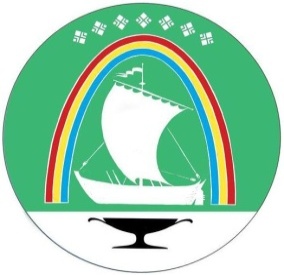 Саха Өрөспүүбүлүкэтин «ЛЕНСКЭЙ ОРОЙУОН» муниципальнайтэриллиитэПОСТАНОВЛЕНИЕ                  УУРААХг. Ленск                      Ленскэй кот «16 »  августа   2021 года                                                № 01-03-496/1_от «16 »  августа   2021 года                                                № 01-03-496/1_Об утверждении нормативных затрат на обеспечение функций образовательных учреждений муниципального образования «Ленский район» Республики Саха (Якутия) Глава                                   Ж.Ж.АбильмановПриложение № 1к постановлению  главы от «___»____________2021 г.№ _____________________№ п/пНаименование ед. изм.на 1 воспитанника в годЦена за ед. руб.Постельные принадлежности Постельные принадлежности Постельные принадлежности Постельные принадлежности 1Простыня штук0,6не более 615,002Пододеяльник штук0,4не более 1 208,003Наволочка на подушку нижняяштук0,25не более 663,304Наволочка на подушку верхняя штук 0,6не более 663,305Полотенце штук 1не более 120,306Полотенце махровоештук0,75не более 195,307Одеяло шерстяное или ватное штук0,17не более 1 580,008Одеяло байковое штук0,17не более 1 220,009Покрывало штук0,17не более 1 335,0010Матрац штук0,17не более 2 013,0011Подушка пуховая штук0,12не более 1 081,7012Коврик прикроватный штук0,17не более 493,3013Наматрасник штук0,17не более 1 575,00Мягкий инвентарь для хозяйственных нужд Мягкий инвентарь для хозяйственных нужд Мягкий инвентарь для хозяйственных нужд Мягкий инвентарь для хозяйственных нужд 1Шторы комплект 0,04не более 1 166,702Рабочая одеждакомплект0,36не более 3 060,703Скатерть штук 0,12не более 703,304Полотенце посудное штук0,204не более 79,705Клеенка настольная кв. м0,3не более 156,70Приложение № 2к постановлению  главы от «___»____________2021 г.№ _____________________№Наименование пищевой продукции или группы пищевой продукции Итого за суткиИтого за сутки№Наименование пищевой продукции или группы пищевой продукции 1 – 3 года3 – 7 лет  1Молоко, молочная и кисломолочная продукция 3904502Творог (5% - 9% м.д.ж.)30403Сметана 9114Сыр465Мясо 1-й категории 50556Птица (куры, цыплята-бройлеры, индейка -потрошеная, 1 кат.)20247Субпродукты говяжьих печени, языка, сердца.20258Рыба (филе), в т.ч. филе слабо- или малосоленое 32379Яйцо, шт.1110Картофель12014011Овощи (свежие, замороженные, консервированные), включая соленые и квашеные (не более 10% от общего количества овощей), в т.ч. томат-пюре, зелень, г20526012Фрукты свежие9510013Сухофрукты 91114Соки фруктовые и овощные 10010015Витаминизированные напитки05016Хлеб ржаной 405017Хлеб пшеничный 7010018Крупы, бобовые 304319Макаронные изделия 81220Мука пшеничная 252921Масло сливочное 222622Масло растительное 91123Кондитерские изделия 122024Чай0,50,625Какао-порошок 0,50,626Кофейный напиток 11,227Сахар (в том числе для приготовления блюд и напитков, в случае использования пищевой продукции промышленного выпуска, содержащих сахар, выдача сахара должна быть уменьшена в зависимости от его содержания в используемой готовой пищевой продукции)  374728Дрожжи хлебопекарные 0,40,529Крахмал 3330Соль пищевая поваренная йодированная 46Дошкольные образовательные учрежденияКоличество дней 160Приложение № 3к постановлению главы от «___»____________2021 г.№ _____________________№п/пНаименование ед.изм.на 1 учащегося в год на 1 учащегося в год на 1 учащегося в год №п/пНаименование ед.изм.Дошкольные образовательные учреждения Общеобразовательные учреждения  Учреждения дополнительного образования детей Цен за ед., руб.1Лейкопластырь бактерицидный, 6х10шт.2,41,500,50Не более 9,302Термометр медицинский шт.0,480,240,08Не более 386,303Бинт нестерильный шт.61,500,50Не более 25,304Анальгин 0,5 N 10уп.1,021,020,34Не более 39,305Аспирин 0,5 N 10уп.1,021,020,34Не более 20,006Нашатырный спирт        10% - 4,0фл.0,360,540,18Не более 37,007Настойка йода 5% - 10,0фл.0,480,360,12Не более 34,708Вата хирургическая уп.0,360,160,52Не более 104,009Марганцево-кислый калий 0,5фл.0,480,360,12Не более 57,0010Димедрол 0,05 N 10уп.1,020,480,16Не более 7,7011Парацетамол уп.1,21,020,34Не более 25,7012Настойка брил. зелен.      1% - 100,0фл.0,480,360,20Не более 23,7013Дибазол N 10уп. 1,51,020,20Не более 57,0014Нафтизин 0,1%фл.1,50,480,16Не более 18,0015Поливитамины N 200 уп.1,51,500,50Не более 55,3016Валериана 0,1 г. табл. уп.0,480,16Не более 51,3017Новокаин 0,05%  N 10фл.0,180,720,24Не более 83,7018Настойка эвкалипта 100 мл. фл.0,720,24Не более 46,3019Настойка элеутерококка 100 мл.фл.10,720,24Не более 63,7020Сульфадимезин 0,5 г.уп. 1,021,020,34Не более 58,0021Аскорбиновая кислота    N 200уп.1,981,980,66Не более 34,3022Шприцы шт.331,00Не более 8,7023Корвалол капли N 20 фл.0,240,08Не более 34,0024Кордиамин капли N 20 фл.0,240,08Не более 100,7025Уголь активированный фл.2,410,08Не более 11,0026Борный спирт фл.1,5Не более 26,30Приложение № 4к постановлению главы от «___»____________2021 г.№ _____________________№ п/пНаименование Ед. изм.Периодичность полученияЦена за ед. руб.№ п/пНаименование Ед. изм.Периодичность полученияЦена за ед. руб.1Мыло хозяйственноешт. по необходимостине более 41,002Туалетная бумагарул.по необходимостине более 23,003Стиральный порошок, 500 гр. шт. по необходимостине более 83,704Дезсредствашт. по необходимостине более 756,305Мешки для мусора (на 60л в 20 упак./шт.)шт. по необходимостине более 71,30 6Мыло жидкое для рук  л.по необходимостине более 131,70 7Мыло туалетное кусковое шт. по необходимостине более  30,70 8Средство чистящее (порошок, объём 500 гр.)шт. по необходимостине более 76,70 9Сода кальцинированнаяупак.по необходимостине более 38,3010Дихлофосупак.по необходимостине более 103,0011Карандаш от таракановшт.по необходимостине более 39,0012Салфетка вискозапач.по необходимостине более 82,0013Средство моющее (для мытья посуды, объём 500 гр.)шт. по необходимости не более 143,70 Приложение № 5к постановлению  главы от «___»____________2021 г.№ _____________________№ п/пНаименование Норматив количества от 20 до 50 чел., штук Норма на 1 воспитанника в год, с учетом наполняемости групп 25 человек, штукНорма на 1 учащегося в год, с учетом комплектации 18 человек, штукНорматив цены (не более), руб.№ п/пНаименование Норматив количества от 20 до 50 чел., штук Норма на 1 воспитанника в год, с учетом наполняемости групп 25 человек, штукНорма на 1 учащегося в год, с учетом комплектации 18 человек, штукНорматив цены (не более), руб.№ п/пНаименование Норматив количества от 20 до 50 чел., штук Норма на 1 воспитанника в год, с учетом наполняемости групп 25 человек, штукНорма на 1 учащегося в год, с учетом комплектации 18 человек, штукНорматив цены (не более), руб.1Тарелка глубокая *301,2000,556166,70 2Тарелка мелкая*301,2000,556124,00 3Стакан (кружка)*301,2000,556145,00 4Вилка*13,330,2670,123 75,005Ложка столовая*200,4000,185 83,706Ложка чайная*200,4000,185 54,007Графин для воды *10,0400,019 536,708Бак для замачивания посуды**10,0080,004 1616,009Ведро для воды**20,0160,007 243,3010Ведро для дезинфекции**20,0270,012 284,7011Ведро для отходов**20,0160,007760,00 12Ведро для уборки помещений **50,0670,031 291,7013Ведро эмалированное с крышкой **30,0400,0191 718,30 14Кастрюля для разноса пищи**30,0240,0111 900,00 15Кастрюля 30 л**0,40,0050,002 7 530,0016Кастрюля 20 л*0,20,0030,001 4 796,7017Кастрюля 10 л*0,60,0080,004 3 396,7018Чайник эмалированный *0,80,0060,0031 030,00 19Нож столовый*0,750,0060,003 256,7020Нож столовый разделочный *0,50,0040,002 363,3021Черпак, половник*1,20,0100,004 446,7022Доска разделочная *1,50,0600,028723,30 23Топор*0,20,0020,001 652,0024Сковорода *0,60,0080,0042 110,00 25Дуршлаг*0,40,0160,007326,00 26Миска*1,20,0160,007 286,7027Противень **10,0080,004 678,0028Весы бытовые*0,330,0030,001 660,0029Весы напольные*0,020,00020,00011 670,00 30Мыльница **50,1000,04643,30 31Перчатки (пара)**100,4000,18590,30 32Таз для мытья ног**10,0080,000212,00 33Термометр комнатный **10,0400,01992,30 34Щетка для мытья посуды **30,1200,056 73,0035Щетка для мытья рук**30,1200,056 78,7036Щетка для пола **50,1000,046206,70 